CAREER OBJECTIVESEDUCATIONEMPLOYMENTMISCELLANEOUS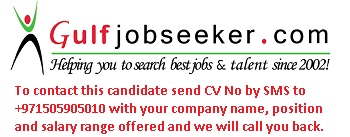 Gulfjobseeker.com CV No: 1510524Date of Birth:   	02/08/1980Nationality:		British Passport HolderI am a UK graduate with five years retail management experience, as well as two years office experience and over seven years teaching experience. I am seeking a new, challenging position which will enable me to utilise and develop my existing skills within a successful teaching environment.  2006 - 20071998 - 20011996 - 19981993 - 1996LanguagesComputer SkillsTeaching English as a Foreign Language Certificate (TEFL): (Result-PASS)‘I-to-I’ TEFL course accredited by ‘The Open and Distance Learning Quality Council and Scottish Quality Management Systems’ (England)BA English Literature with Sociology DegreeUniversity of West London, Ealing, West London, EnglandA-Level: English Literature (B), Sociology (D)Windsor Girls’ School (Sixth Form), Windsor, Berkshire, EnglandGCSE: English Lit. (A), English Lang. (B), French (B), German (B), Sciences (C,C),  Mathematics (C), Geography (C), Business Studies (C)Windsor Girls’ School, Windsor, Berkshire, EnglandFluent Native British English speakerProficient in all Windows desktop software (Word, Excel, Power Point).May 2008 to August 2015April 2006 – March 2008November 2004 - March 2006June 2004 – August 2004June 2001 – May 2004Full-Time English Language Instructor at ‘Berlitz Language Centre’(International languages franchise), Dubai, UAE teaching English to all ages (predominantly adults at corporate level), abilities and nationalities in groups, or on- to-one instruction, using the Berlitz Method and material, incorporated with other selected sources actively improving the speaking, reading, writing and grammatical skills of students whilst broadening their professional vocabulary, range of expressions and building confidence teaching Business English (Email & Business Writing Module, Meetings & Presentations Module, Business Modules) to Government departments, and staff  from other large firms (Etihad airline, Emirates airline, MBC TV network, amongst many others) preparing students for TOEFL and IELTS examinations regularly charting students’ progress and sending reports to employers/parents/teachers of    students who request them tailoring courses to the specific needs of students	 using non-Berlitz material, such as ‘Headway’, ‘Cutting Edge’, and ‘Market Leader’ amongst othersFull-time Assistant Manager at ‘Petit Bateau’(Ladies & childrenswear fashion store), Windsor, Berkshire assisting Manager in day-to-day running of store and sales to achieve targets providing efficient administration and reporting to Head Office on regular basis implementing regular, effective staff training, and contributing to marketing and display campaigns assisting in recruiting, training and developing staff delegating tasks to staff and ensuring follow up	 providing the best possible customer service and creating customer loyaltyFull-Time Account Coordinator at ‘Barkers’, (Advertising Company), Slough, Berkshire  identifying client needs and making suggestions where necessary ownership of my own set of assigned clients responsible for total advertisement setting process building and maintaining client relations and communications on a daily basis building and maintaining media relations media advice selection and buying working with internal operating systems and programs maximising local spot-buy opportunities resolving queriesFull-Time Administrator at ‘Centrica’ (Temporary Position)(Energy Company), Windsor, Berkshire assisting in day to day office duties, switchboard and reception duties, arranging meetings, schedules and travel,  providing efficient administration (including writing reports, faxing, filing, photo-copying  and a high level of telephone communication with various department personnel)Full-Time Store Manager at ‘Ronit Zilkha’(Designer ladieswear boutique), Windsor, Berkshire monitoring sales performance to successfully achieve sales targets providing efficient administration and reporting to Head Office on a daily basis implementing regular and effective staff training recognising staff achievements and exercising regular staff communication delegating tasks to staff and ensuring follow up providing the best possible customer service and creating customer loyalty accurate and efficient handling of administrative duties and large sums of money training staff in registering clients for store account cardsHobbiesDriving LicenseCinema and reading. I also teach English Literature, and English as a foreign language, in my spare time.Clean British Driving license since 2004 Clean UAE Driving license since 2009